Конспект интегрированного занятия«Поможем медведю»по лексической теме
«Дикие животные» для детей второй младшей группы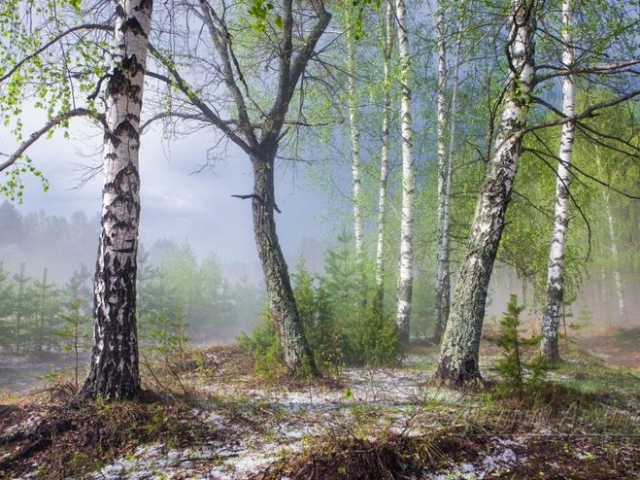 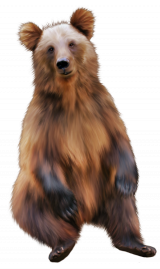 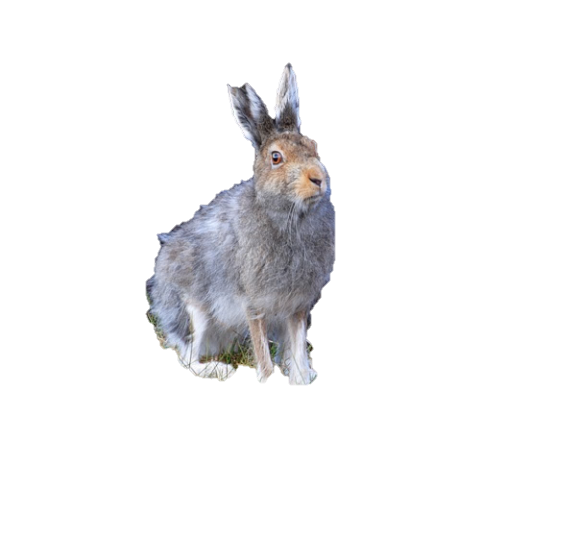 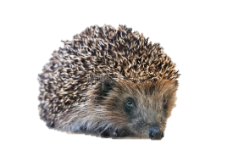 Подготовила и провела:воспитатель первойквалификационной категорииМДОУ №225 г.ЯрославльМоржухина Н.И.Ярославль, 2015Цель: формирование представлений детей о диких животных, детенышах, их особенностях, поведении и питании.Задачи:Образовательные:Расширять представления детей о диких животных, их внешнем виде, повадках, месте обитания.Закреплять представления детей о детенышах животных.Закреплять представления об особенностях питания диких животных, знакомить с особенностями питания зайца.Формирование умения аккуратно пользоваться клеем: намазывать его кисточкой тонким слоем на обратную сторону наклеиваемой фигуры; прикладывать стороной, намазанной клеем, к листу бумаги и плотно прижимать салфеткой.Закреплять представления детей о форме и цвете.Обогащать и активизировать словарь детейСуществительные: весна, лиса, волк, медведь, еж, заяц, детеныши, зайчонок, волчонок, ежонок, лисенок.Глаголы: угостим, увидели, поиграть.Прилагательные: бурый, хмурый, пушистый, большой, рыжий, длинные, серые, колючий.Развивающие:Развивать внимание, память, речь;Развивать наглядно-образное мышление  посредством создания   проблемной ситуации.Развивать коммуникативные навыки: умение слышать и слушать друг друга, высказывать своё мнение.Развивать мелкую моторику.Воспитательные:Воспитывать сочувствие, желание оказывать помощь животным.Воспитывать  любовь к природе, интерес к познанию окружающего мира.Создавать эмоциональное настроение, используя театрализованное и музыкальное сопровождение.Предварительная работа:Рассматривание картинок «Дикие животные и их детеныши»,  беседа о диких животных.Загадывание загадок о диких животных.Заучивание стихов, пальчиковых гимнастик.Д/и «Чей малыш?», «Найди пару», «Формы», «Карандаши».Оборудование и материалы:Плюшевый медведь, презентация, проектор, экран, бумажные ягоды-малина, корзинка, грибы, бочонок, ветки деревьев.Ход занятия1 этап. Мотивирование к деятельностиНа «столике удивления» слева: игрушка плюшевый медведь, разноцветные мячики, 4 корзины, заяц, лиса, волк, еж.Игра на сплочение коллективаСоберемся дети в круг –Я твой друг и ты мой другКрепко за руки возьмемсяИ друг другу улыбнемся.Я улыбнусь вам, а вы друг другу,Чтобы у нас с вами было весь день хорошее настроение.Воспитатель: Ребята, сегодня к нам пришел гость. Хотите узнать кто? Хозяин лесной, просыпается весной.А зимой под вьюжный вой спит в избушке снеговой.                                        (Ответы детей)Появляется игрушка медведь.Речевая игра «Какой мишка»Дети подбирают прилагательные для описания медведя по примеру воспитателя. Медведь – пушистый, большой, косолапый, сильный, неуклюжий, веселый.Медведь: Ребята, какие вы молодцы, все про меня знаете. Я принес в подарок мячики, но они все перепутались. Поможете мне их разобрать?Воспитатель: Ребята, давайте поможем мишке.Дидактическая игра «Разбери по цвету» В корзинке разноцветные мячики (красные, синие, зеленые, желтые). В корзинку с красным кругом будем собирать красные мячики, с синим - синие и т.д.Звучит музыка «Три медвежонка»Воспитатель: Молодцы, ребята, помогли разобрать мячики медведю. Медведь: Как здорово у вас, я даже немного устал, сяду отдохнуть.Медведь и дети садятся на коврик.На экране появляется слайд «Весна в лесу». Медведь: Ребята,  я спал - всю зиму, а когда проснулся, вышел из берлоги и никого в лесу не встретил. Воспитатель: Ребята, а кто живет в лесу? (ответы детей). Где же все звери? Наверное, они спрятались. Поможем мишке отыскать его друзей? (ответы детей)Дидактическая игра «Узнай зверя»Педагог обращает внимание детей на слайды, на которых «спрятаны» дикие животные.Воспитатель: У животных весной появляются малыши. Как этих малышей называют? (ответы детей). Давайте скажем, как зовут детеныша у каждого животного. На экране появляется слайд «Детеныши диких животных»Дидактическая игра «Детеныши животных»Назвать детенышей диких животных У лисы – лисятау медведя – медвежатау ежа – ежатау волка – волчатау зайца – зайчата2 этап. Создание проблемной ситуацииНа «столике удивления» справа:ветки, грибы, бочонокМедведь: Ребята, какие вы молодцы, все про животных знаете, мне очень хочется с вами поиграть.Подвижная игра «Мишка бурый»Воспитатель и дети:Мишка бурый, мишка бурый,От чего такой ты хмурый?Медведь: Я медком не угостилсяВот на всех и рассердилсяр-р-рМедведь догоняет детейСлайд весенний лес.Стол с угощениями для животных (бочонок, ветки, грибы)Воспитатель: Ребята, посмотрите перед нами полянка с угощениями. Медведь: Я как раз и проголодался. Пойдемте, посмотрим что там.Подходим к столу с угощениямиВоспитатель: А для кого эти угощения? (ответы детей).Угощения на столе: грибы, бочонок меда, веткиДля кого оно? (угощение)Дети подбирают лакомство и животное, для кого оно приготовлено.Правильно назвав, для какого животного угощение, это животное появляется на экране.3 этап. Открытие «удивительного рядом».Воспитатель: Ребята,  для кого это угощение (ветки)? Рассуждения детей. На экране появляется заяц.Воспитатель: Медведь лакомится медом, ягодами, ежик ест грибы, яблоки. А заяц ест молодую, свежую травку, грызет ветки деревьев своими острыми крепкими зубками. Выбирает он самые молодые ветки. Зимой заяц грызет кору деревьев. Вывод: Любимое лакомство зайца – это ветки деревьев. Познавательный рассказ воспитателя сопровождается слайдами «Лакомства животных»4 этап. Проживание отношения в творческой продуктивной деятельностиМедведь: Ребята, спасибо вам, помогли найти мне своих друзей – животных. Весело у вас. Я так проголодался.  Медведь загрустилВоспитатель:  Ребята, давайте угостим мишку медом. Приносим бочонок с медом мишке. Открываем бочонок, а там пусто.А где же мед? Что делать, чем нам угостить мишку? Рассуждения детейКоллективная аппликация «Ягоды для медведя»Из картона вырезать корзинку. Приготовить ягоды из цветной бумаги.  Намазываем клеем обратную сторону ягодки и приклеиваем в корзинку. 5 этап. РефлексияВоспитатель: Ребята, кто к нам приходил в гости? Какое мы доброе дело сделали, помогли мишке найти своих друзей животных, угостили его ягодами. Какие мы молодцы. Давайте похлопаем.